PLANNING ENTRAINEMENTS SAISON 2017-2018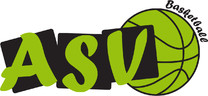 LUNDIMARDIMERCREDIJEUDIVENDREDISAMEDIU7 (2011-2012)10H00-11H30SALLE ARGOATU9 GARCONS (2009-2010)17H15-18H30SALLE ARGOAT17H00-18H30SALLE ARGOATU9 FILLES (2009-2010)14H00-15H30SALLE ARGOAT17H00-18H30SALLE ARGOATU11 GARCONS (2007-2008)18H30-19H45SALLE ARGOAT15H30-17H00SALLE ARGOATU11 FILLES (2007-2008)17H15-18H30SALLE ARGOAT17H00-18H30SALLE ARGOATU15-U17 FILLES(2003-2004 / 2001-2002)19h00-20h30SALLE ARMOR19h00-20h30SALLE ARMORSENIORS GARCONS20H30-22H00SALLE ARMOR20H30-22H00SALLE ARMORDETENTE20H30-22H00SALLE ARGOAT